Будем помнить об этом, добавляя в чудесное тесто краски.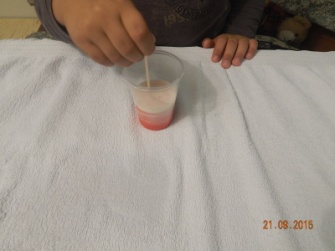 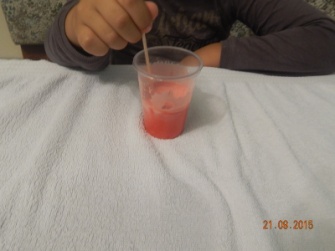 Лучше всего рисовать на грубом картоне. В процессе рисования краски не размазываются, а выливаются на картон.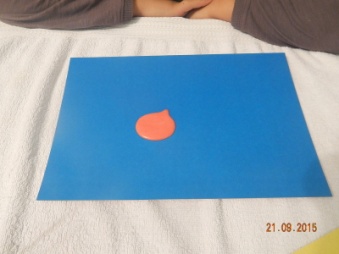 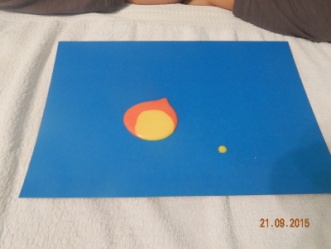 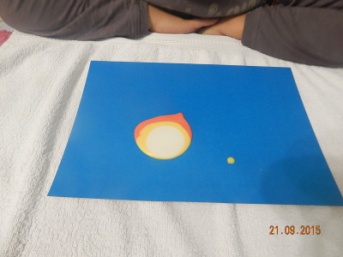 Рисунок прорисовывается с помощью зубочистки.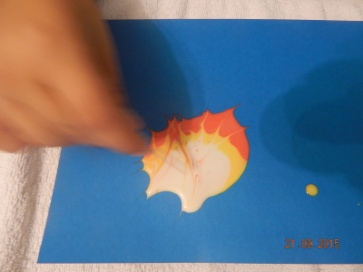 Или используется переливание красок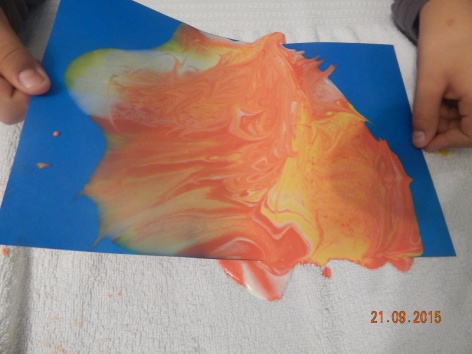 В дальнейшем картины используются в качестве декораций.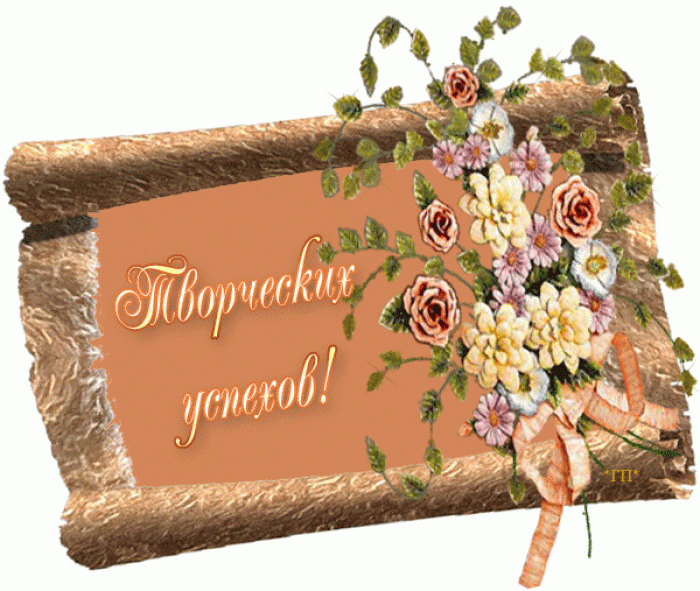 _________________________________________Литература:Т.Д. Зинкевич-ЕвстигнееваТ.М. Грабенко"Практикум по креативной терапии"Муниципальное автономное дошкольное образовательное учреждение «Детский сад общеразвивающего вида с приоритетным осуществлением деятельности по художественно-эстетическому развитию детей № 22  «Тополёк»Тема: "Рисование волшебными красками".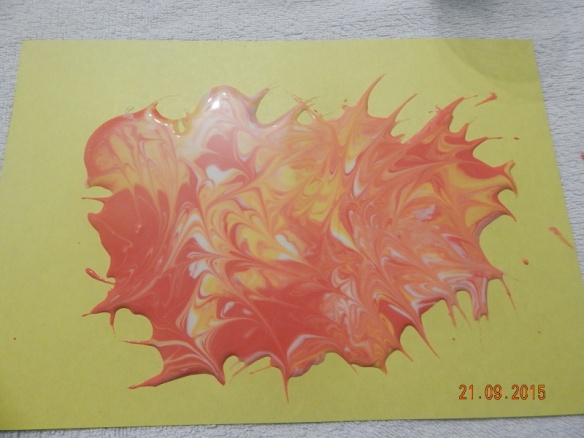                                     подготовила: воспитатель  Евгения Владимировна Ермолова Сентябрь 2015 год.Для изготовления волшебных красок понадобится: мука, соль, подсолнечное масло, строительный клей ПВА, вода.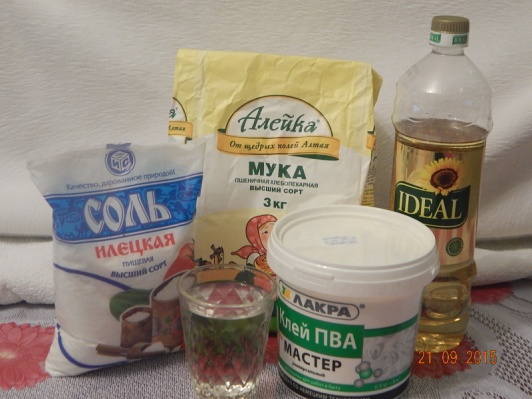 2 столовые ложки муки смешать с 1,5 столовыми ложками соли.Положив в сосуд для смешивания красок муку и перетирая ее между пальцев, мы будем думать о хлебе, о зерне, дающих жизнь, о наших корнях.Добавив соль и перемешивая ее пальцами с мукой, вспомним про «соль земли».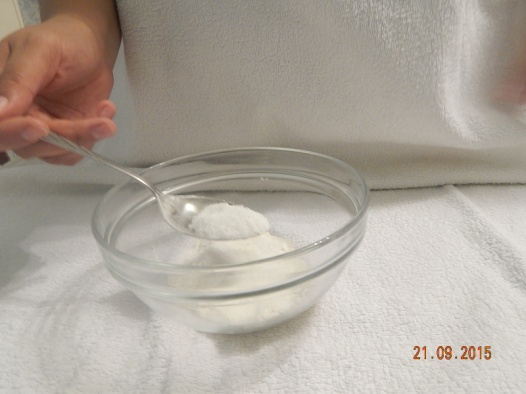 добавить 1/3 чайной ложки подсолнечного масла и чуть-чуть воды. Капая подсолнечное масло, важно подумать о том, что дела, связанные с нашими созидательными устремлениями, должны идти «как по маслу».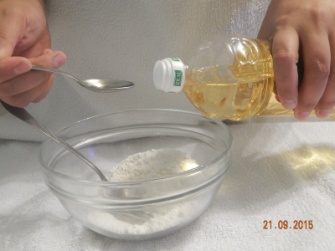 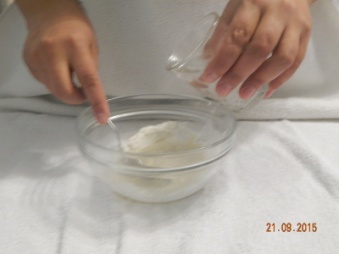 Замесить.Постепенно тесто нужно разбавлять водой, чтобы оно стало жидковатым, как густое тесто для блинов.Насыщая тесто водой, будем помнить о воде, из которой возникла жизнь, об «энергии текучести», гибкости и творчества.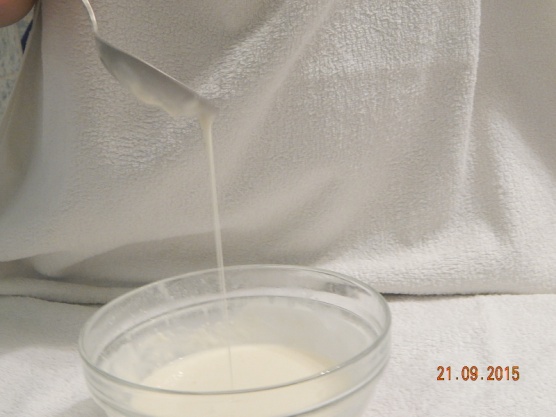 После этого добавляются 2 столовые ложки клея ПВА.Добавляя в чудесное тесто клей ПВА, полезно думать о том, как «склеиваются» люди, средства и события, приводя ситуации нашей жизни к созидательному результату.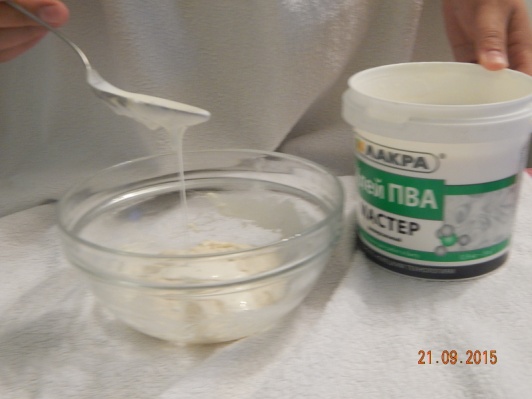 Если тесло сильно загустело, можно добавить воды.Далее, тесто разливается в разные емкости для добавления красок.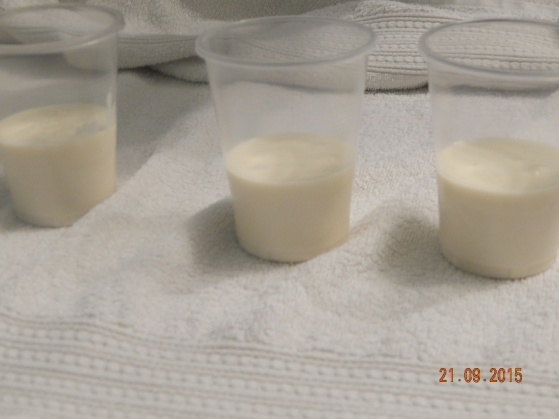 В тесто добавляется гуашь такого цвета, который нужно создать.Мир, который мы творим внутри себя, и вокруг себя не может быть черно-белым. Он цветной, многогранный, искрящийся. 